PATNUBAY SA MISA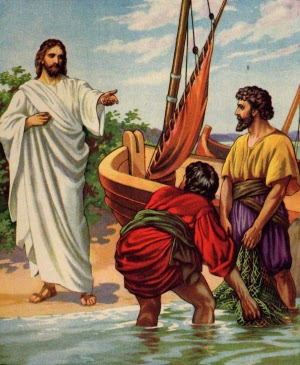 Panahon ng Epipaniya“Tapat NaPagsunod”Pebrero 10, 2019  Ikalimang Linggo Pagkatapos ng EpipaniyaPrusisyonLahat ay tumayo.WHO MAY ASCEND HOLY, HOLY MEDLEY Verse) Who may ascend to the hill of the Lord,And who may stand in His holy place?He who has clean hands and a pure heart;May ascend to the hill, may ascend to the hill;May ascend to the hill of the Lord!Chorus) Cleanse my hands and my heart, O Lord!Come and purify me with Your love;Fill my life with Your righteousness,So that I may ascend to Your hill.Holy, holy. Holy, holy. Holy, holy. My Lord, my God.Verse) I come by faith into the holy placeInto the holy place where saints and seraphim,Behold Your holy face.And there in wonder and in awe I lift my voice in praise.Holy, holy. Holy, holy. Holy, holy.My Lord, my GodPambungad na Pagbati(Haharap sa tao ang Tagapagdiwang)Tagapagdiwang:	Pagpalain ang Diyos: Ama, Anak, at	Espiritu Santo;Mga Tao:	At pagpalain ang Kanyang Kaharian, ngayon at magpakailanman.  Amen.Panalangin para sa Kabanalan Tagapagdiwang:	Tayo ay manalangin.(Humarap sa Altar)Makapangyarihang Diyos, Ikaw na nakababatid ng saloobin ng aming mga puso, lahat ng hangarin ay Iyong nalalaman at sa Iyo ay walang lihim na maitatago; linisin Mo ang aming mga puso at kaisipan sa pamamagitan ng patnubay ng Espiritu Santo, upang kami ay maging karapat-dapat na maghayag ng Iyong banal na Pangalan sa pamamagitan ni Kristo Hesus na aming Panginoon.Lahat:	Amen.Ang Kumpisal ng Kapatawaran  (Haharap sa tao ang Diakono)Diakono:	Sinabi ni Hesus, “Ito ang unang utos: Dinggin mo O Israel: Ang Panginoon nating Diyos ay isang Panginoon. At iyong iibigin ang Panginoon mong Diyos ng iyong buong puso, at ng iyong buong kaluluwa, at ng iyong buong kalakasan. Ang ikalawa naman ay ito: Ibigin mo ang iyong kapwa katulad ng pag-ibig mo sa sarili: Wala ng iba pang kautusan na hihigit pa rito.”Diakono:	Mga minamahal, tayo ay lumapit sa presensiya ng Makapangyarihang Diyos, lumuhod at sama-samang manalangin: (Haharap ang Diakono sa Altar, lahat ay tahimik na luluhod, at mananalangin.)Lahat:	Mahabaging Diyos, inaamin ko na ako’y nagkasala sa Iyo, sa isip, sa salita, at sa gawa, dahil sa mga bagay na aking ginawa at nakaligtaang gawin. Hindi Kita inibig ng buong puso; hindi ko inibig ang aking kapwa tulad ng pag-ibig ko sa aking sarili: ako ay nagpapakumbaba at lubos na nagsisisi. Alang-alang sa Iyong Anak na si Hesukristo, kaawaan Mo ako at patawarin, upang ako ay magalak sa Iyong kalooban at lumakad sa Iyong kaparaanan, sa ikaluluwalhati ng Iyong Pangalan.  Amen.(Haharap ang Tagapagdiwang sa tao)Tagapagdiwang:	Kahabagan kayo ng Makapangyarihang Diyos,  at patawarin kayo sa inyong mga kasalanan sa pamamagitan ni Hesukristong ating Panginoon, palakasin nawa kayo sa lahat ng kabutihan at sa kapangyarihan ng Espiritu Santo ay panatilihin sa inyo ang buhay na walang hanggan.Lahat:	Amen.(Tatayo ang lahat)Gloria in ExcelsisGLORIA IN EXCELSIS(Glory to God – John Michael Talbot)KORO) Gloria sa Diyos sa kaitaasan,Kapayapaan sa lupa,Panginoong Diyos, Kataastaasan, Makapangyarihan at Diyos Ama.(Repeat)1) Sinasamba ka, PinasasalamatanPinupuri Ka sa ‘Yong gloriaPanginoong Hesus, Bugtong na Anak ng Diyos AmaPanginoong Diyos, Kordero ng Diyos2) Inako Mo ang sala ng mundoMaawa Ka sa aminNakaluklok Ka sa Kanang Kamay ng AmaDinggin ang samoPagkat Ikaw lang ang tanging Banal, at Panginoong DiyosAng Kataastaasan; Kristo Hesus,Banal na EspirituSa kapurihan ng Diyos Ama, Amen!END) Panginoong Diyos, Kataastaasan, Makapangyarihan at Diyos Ama.Panalangin  (Haharap sa tao)Tagapagdiwang:	Ang Panginoon ay sumainyo.Mga Tao:	At sumaiyong espiritu.Tagapagdiwang:	Tayo ay manalangin.(Haharap sa Altar)Palayain kami, O Diyos, mula sa pagka-alipin ng aming mga kasalanan at bigyang laya sa masaganang buhay na Iyong ipinabatid sa amin sa pamamagitan ng Iyong Anak na si Hesukristo na aming tagapagligtas; Siya na nabubuhay at naghahari kasama Mo, sa pakiki-isa ng Espiritu Santo, isang Diyos, ngayon at magpakailanman.Lahat: Amen.Pagpapahayag ng Salita(Magsiupo ang lahat)Unang Pagpapahayag ng Salita Tagapaghayag: 	Ang pagpapahayag ng Salita ng Diyos hango sa Aklat ng ng Isaias ika-anim na kabanata.Isaias 6:1 – 8Tagapaghayag:	Ang Salita ng Panginoon.Mga Tao:	Salamat sa Diyos!Tagapaghayag: 	Magsitayo po ang lahat para sa Tugunang Awit, hango sa Awit isangdaan at tatlumpo’t walo.(Magsitayo ang lahat)Tugunang Awit: Awit 138: 1 – 8 Tagapaghayag:    PANGINOON, magpapasalamat ako sa Inyong buong puso. Aawit ako ng mga pagpupuri sa Inyo sa harap ng mga diyos.	Mga Tao:    	Luluhod ako na nakaharap sa Inyong templo, at magpupuri sa Inyo dahil sa Inyong pag-ibig at katapatan. Dahil tutuparin Ninyo ang Inyong mga salita upang lalo pang maging dakila pati na ang Inyong Pangalan.	Tagapaghayag:  	Nang tumawag ako sa Inyo sinagot N’yo ako. Pinalakas N’yo ako sa pamamagitan ng Inyong kapangyarihan.	Mga Tao:  	Magpupuri ako sa Inyo, PANGINOON, ang lahat ng hari sa buong mundo, kapag napakinggan nila ang Inyong mga salita.Tagapaghayag:     Sila’y aawit tungkol sa Inyong ginawa, dahil dakila ang Inyong kapangyarihan.Mga Tao: 	PANGINOON kahit Kayo’y dakila sa lahat, nagmamalasakit Kayo sa mga aba ang kalagayan. Ngunit ang mga hambog ay Inyong nilalayuan. Tagapaghayag: 	Kahit na sa buhay na ito’y may mga kaguluhan, ang buhay ko’y Inyong iniingatan, at inililigtas sa pamamagitan ng Inyong kapangyarihan. Pinarurusahan Ninyo ang aking mga kaaway.	Mga Tao:  	Tutuparin ng PANGINOON ang Kanyang mga pangako sa akin. Ang pag-ibig N’yo ay walang hanggan. Huwag N’yong pabayaan ang gawa ng Inyong kamay.Gloria Patri(2016 version – Lorenz Sulit)Luwalhati sa Ama, at sa Anak, at sa Banal na EspirituSimula pa noong una, ngayon, at ito'y magpakaylanman. Amen.PANALANGIN SA PAGIGING BUKAS PALADTALATA)Panginoon, turuan Mo akong maging bukas-palad,Turuan Mo akong maglingkod sa Iyo,Na magbigay ng ayon sa nararapat,Na walang hinihintay mula sa 'Yo.KORO)Na makibakang 'di inaalintana,Mga hirap na dinaranas,Sa t'wina'y magsumikap na hindi humahanapNg kapalit na kaginhawahan.Na 'di naghihintay kundi ang aking mabatidNa ang loob Mo’y s'yang sinusundan.(Magsiupo ang lahat)Ikalawang Pagpapahayag ng Salita Tagapaghayag:	Ang pagpapahayag ng Salita ng Diyos hango sa unang Sulat ni San Pablo sa mga taga-Corinto, ikalabing limang kabanata.1 Mga taga-Corinto 15: 3 – 10 Tagapaghayag:	Ang Salita ng Panginoon.Mga Tao:	Salamat sa Diyos!Tagapaghayag:	Magsitayo ang lahat.(Magsitayo ang lahat)Gradual Verse(Miter On, bless the Gospel Proclaimer)Tagapaghayag:	 Nang magkagayo'y sinabi ko: Narito, dumating ako; Sa balumbon ng aklat ay nakasulat tungkol sa akin: Aking kinalulugurang sundin ang Iyong kalooban, Oh Diyos ko; Oo, ang Iyong kautusan ay nasa loob ng aking puso.  ANG DIYOS SUMASA-ATIN (Our God Is With Us) Ang Diyos sumasaatin, EmmanuelAting Tagapagligtas, EmmanuelBawat sandali, kasama SiyaNgayong ang Diyos sa'ti'y nahayagKasama natin, magpakailanmanEmmanuelPagpapahayag ng Mabuting BalitaDiakono:  		Ang Panginoon ay sumainyo.Mga Tao:	At sumaiyong espiritu.Diakono:	Nawa, Panginoon, Ikaw ay mapasa aming mga isip, labi at puso upang marinig namin ang Iyong Mabuting Balita.	Ang Mabuting Balita ng ating Panginoong Hesukristo ayon kay San Lucas ikalimang kabanata.Mga Tao:	Luwalhati sa Iyo, O Panginoong Hesukristo!Lucas 5: 1 – 11 Diakono: 	Ang Mabuting Balita ng ating Panginoon.The Word of the Lord.Mga Tao: 	Papuri sa Iyo, O Hesukristo!(Magsiupo ang lahat)Ang Sermon (Magsitayo ang lahat)Kredo ng Niceno Sumasampalataya kami sa isang Diyos Amang Makapangyarihan sa lahat, Na may gawa ng langit at lupa, ng lahat na nakikita at hindi nakikita.Sumasampalataya kami sa isang Panginoong Hesukristo, Bugtong na Anak ng Diyos, nagmula sa Ama bago pa nagkapanahon. Diyos buhat sa Diyos, liwanag buhat sa liwanag, Diyos na totoo buhat sa Diyos na totoo, isinilang at hindi ginawa, kaisa ng Ama sa pagka-Diyos, at sa pamamagitan Niya ay ginawa ang lahat. Dahil sa ating pawang mga tao at dahil sa ating kaligtasan, Siya ay nanaog mula sa kalangitan. Sa kapangyarihan ng Espiritu Santo nagkatawang-tao Siya kay Birheng Maria at naging tao. Dahil sa atin ipinako sa krus sa hatol ni Poncio Pilato, Nagpakasakit sa kamatayan at inilibing. Sa ikatlong araw muli Siyang nabuhay ayon sa Banal na Kasulatan, Umakyat Siya sa kalangitan at nakaluklok sa kanan ng Amang Maykapal. Paririto Siyang muli na may dakilang kapangyarihan, upang hatulan ang mga buhay at mga patay.Sumasampalataya kami sa Espiritu Santo, Panginoon at nagbibigay-buhay na nanggagaling sa Ama. Kaisa ng Ama at ng Anak sinasamba Siya at niluluwalhati. Nagsalita Siya sa pamamagitan ng mga propeta.Sumasampalataya kami sa isang Banal na Simbahang Katolika at Apostolika. Gayundin sa isang binyag sa ikapagpapatawad ng mga kasalanan. At hinihintay namin ang mulíng pagkabuhay ng nangamatay at ang buhay na walang hanggan. Amen. Panalangin ng Bayan		Form VI CECDiakono:	Para sa kapayapaan, kami’y nananalangin sa Iyo, Panginoong Diyos.Tagapaghayag:	Para sa lahat ng tao sa kanilang pang araw-araw na buhay at gawain;Mga Tao: 	Para sa aming pamilya, kaibigan, at kapwa at para sa mga nag-iisa.Tagapaghayag:	Para sa aming pamayanan, bansa at mundo;Mga Tao: 	Para sa mga nagtataguyod ng katarungan, kalayaan at kapayapaan, higit sa lahat ang Pangulong Duterte. Tagapaghayag:	Para sa makatuwiran at wastong gamit ng Iyong likha;Mga Tao: 	Para sa biktima ng kagutuman, takot, pang-aapi at kapighatian.Tagapaghayag:	Para sa mga nanganganib, nalulumbay o nasa anumang uri ng gulo;Mga Tao: 	Para sa mga nangangasiwa sa maysakit, sa walang kaibigan at sa mga nangangailangan. Tagapaghayag:	Para sa kapayapaan at pagkakaisa ng Iglesia ng Diyos;Mga Tao: 	Para sa mga nagpapahayag ng Mabuting Balita, at sa lahat ng naghahanap ng katotohanan.Tagapaghayag:	Para kina Craig ang aming Patriyarka, Ricardo ang aming Primate at Ariel aming Obispo; at sa lahat ng Obispo at ibang tagapangasiwa;Mga Tao: 	Para sa lahat ng nagsisilbi sa Iyong Iglesia.Tagapaghayag:	Para sa natatanging pangangailangan ng simbahang ito:The people may lift up the names of those in special need.Tagapaghayag:	Pakinggan kami, Panginoon;Mga Tao:	Dahil ang Iyong awa ay dakila.Tagapaghayag:	Pinasasalamatan Ka namin, Panginoon,Mga Tao:	Para sa lahat ng pagpapala nitong buhay.The people may add their own thanksgivings.Tagapaghayag:	Itinataas Ka namin, O Diyos aming Hari;Mga Tao:	At pinupuri ang Iyong Pangalan magpakailanman.	Tagapaghayag:	Para sa lahat ng mga yumao.Mga Tao:	Na magkaroon sila ng lugar sa Iyong walang hanggang Kaharian.The people may add their own petitions.Tagapaghayag:	Panginoon, hayaan Mong manatili sa amin ang Iyong kagandahang loob;Mga Tao: 	Dahil nagtitiwala kami sa Iyo. The Presider may invite the people to offer extemporaneous prayers as the Holy Spirit leads.Tagapagdiwang:	Itaas natin sa Diyos ang Sama-samang Panalangin:Ang Sama-samang Panalangin Makapangyarihang Diyos at Hari, ang aming tahanan sa lahat ng lahi, may-ari ng lupa at lahat ng nilalaman nito:Ipagkaloob Mo sa amin ang itinalagang pamana, at ang biyaya upang maitayo ang mga kaginhawaan ng Iyong mga hinirang, sa paraang mapanumbalik ang Iyong wangis at ang walang hanggang paglago ng pag-ibig para sa Iyo, upang maging tahanan ng Iyong presensiya at tagapangasiwa ng Iyong buhay;sa kaluwalhatian ni Hesukristong aming Panginoon, na nabubuhay at naghahari kasama Mo at ng Espiritu Santo, isang Diyos, ngayon at magpakailanman. Amen.Panalangin Tagapagdiwang:	Nagpapasalamat kami, O Panginoon,sa pagbibigay kalakasan sa aminupang magampanan namin ang aming tungkulinat sa Iyong presensiyaupang tiyakin na kami ay naninindigan.Pinupuri ka namin sa pamamagitanni Hesukristo aming Panginoon.Lahat:	Amen.Ang Kapayapaan Tagapagdiwang: 	Ang kapayapaan ng Panginoon ay laging sumainyo.	The peace of the Lord is always with you.Mga Tao:	At sumaiyong espiritu.And also with you.Tagapagdiwang:	Tayo ay mag-alay ng tanda ng kapayapaan sa isa’t isa.Awit ng Pagsamba:Ang Pag-aalay ng PapuriAng Pag-aalay:Ang Pag-aalay ng SariliLET US RAISE THE BANNER OF THE LORDVerseLet us raise the banner of the Lord!Let us raise the banner of the lord!He has won the victory, trampled down the enemy.Let us raise the banner of the Lord!ChorusHe is our, our glory and our strength!He is our victory, our hope!He is the mighty One, the God who reigns forever,Let us raise the banner of the Lord!To endLet us raise the banner of the Lord!Let us raise the banner of the Lord!MAGPUPURI(Dcn. Mar Noble)Magpupuri, isisigaw at aawit ng papuriIgagalaw, isasayaw ang papuriIkaw lamang, Ikaw Hesus, sa Iyo ang papuriTulay:Dito sa puso ko, kadakilaan MoBukal na aagos, papuri sa’YoTo End:Ikaw lamang, Ikaw Hesus, sa Iyo ang papuri (2x)ANG PUSO KO’Y NAGAGALAK(Titik: Diwani Arbis/ Tunog: Bret Elseario)Chorus:Ang puso ko'y nagagalakAng pusong sa'Yo ay tapatPusong sa tuwa ay lumulundagSa tuwing ang Ngalan Mo Hesus ay nahahayagAng puso ko ay nagagalakIIpamalita ang Kanyang mga gawaKagila-gilalas Niyang nilikhaBuhay nating Kanyang nilubos ng biyayaLaging sagana’t payapaIISa tuwina'y pupurihin at sasambahin Pag-asa ay binibigay Mo sa akinKaya galak na ihahayag ang Ngalan MoAlay sa'Yo buong buhay kong itoCoda (to end)Sa tuwing ang Ngalan Mo Hesus ay nahahayagAng puso ko ay nagagalak (3x)IKAW LAMANG ANG AKING SUSUNDIN/IKAW ANG IIBIGIN(My Soul Follows Hard After Thee/Lord, I'm Going To Love You)TALATA)Ikaw Lamang Ang Aking SusundinPagmulat sa umaga ikaw ang hanap koAt ako ay iyong kinukupkopSa lilim ng iyong pakpak, nagagalak. (2x)KORO 1)Ikaw ang iibigin, Panginoon (2x)Ikaw ang iibigin, ng buong puso.KORO 2)Ikaw ang susundin ko, Panginoon (2x)Ikaw ang susundin ko, ng buong puso.KORO 3)Maglilingkod sa’Yo, O Panginoon (2x)Maglilingkod sa’Yo, ng buong puso.Ang DoxolohiyaDOXOLOGY(Exaltation)Purihin ang Nagpapala,Diyos ng buong sangnilikha,Purihin sa kalangitan Ama, Anak, at Diwang Banal. Amen!Paghahandog Ng Mga Alay(Standing behind the Altar, the Presider now takes the paten with the bread and, holding it slightly raised above the altar, says:)Tagapagdiwang:	Pinagpala Ka, Panginoong Diyos ng sangnilikha. Sapagkat sa Iyong kabutihan ay aming natanggap ang tinapay na aming iniaalay sa Iyo na bunga ng kalupaan at gawa ng tao. Ito ay magiging katawan ni Kristo. Mga Tao:	Pagpalain ang Diyos magpakailan man.
(While pouring a small amount of water into the chalice and flagons), the Presider says quietly)Tagapagdiwang:  	Sa pamamagitan ng misteryo nitong tubig at alak, nawa ay makibahagi kami sa kabanalan ni Kristo, na nagpakumbaba upang makibahagi sa aming pagkatao.(Then the Presider takes the chalice and, holding it slightly raised above the altar, says:)Tagapagdiwang:	Pinagpala Ka, Pamginoong Diyos ng sangnilikha. Sapagkat sa Iyong kabutihan ay aming natanggap ang alak na aming iniaalay sa Iyo, na bunga ng ubasan at gawa ng tao; Ito ay magiging dugo ni Kristo.Mga Tao:	Pagpalain ang Diyos magpakailan man.(Then the Presider takes an offering basket and, holding it slightly raised above the altar, says:)Tagapagdiwang:	Pinagpala Ka, Panginoong Diyos ng sangnilikha. Sapagkat sa Iyong kabutihan ay inihahandog namin sa Iyo itong mga ikapu at alay. Ang mga ito ay gagamitin sa Iyong simbahan para sa mga gawaing Iyong itinalaga para sa amin at sa pagpapalawak ng Iyong kaharian.(The Presider then places the offering below the altar, then turns to the side and washes his hands, quietly saying:)Tagapagdiwang: 	Hugasan Mo ako, O Panginoon, mula sa aking kasamaan at linisin Mo ako mula sa aking kasalanan.  Exhortation To Pray (Orate fratres)(The Presider returns to the center of the altar and faces the people, and says:)Tagapagdiwang: 	Ipanalangin ninyo mga kapatid, nawa ang ating handog ay maging katanggap-tanggap sa Diyos, ang makapangyarihang Ama. Mga Tao: 	Nawa tanggapin ng Panginoon ang handog mula sa iyong mga kamay para sa kapurihan at kaluwalhatian ng Kanyang pangalan, para sa ating kabutihan at sa kabutihan ng lahat ng Kanyang banal na Simbahan.   Amen.Dakilang Pasasalamat Tagapagdiwang: 	Ang Panginoon ay sumainyo.		Mga Tao:	At sumaiyong espiritu.Tagapagdiwang: 	Itaas ninyo ang inyong mga puso.		Mga Tao:	Itinataas namin sa Panginoon.Tagapagdiwang: 	Pasalamatan natin ang ating Panginoong Diyos.Mga Tao:	Marapat na Siya ay pasalamatan at papurihan.Pagpapala ng Pangalan 			    EpiphanyTagapagdiwang:	Tunay na nararapat at matuwid, aming tungkulin at aming kaligtasan, palagi at saanman ang magbigay pasasalamat, Panginoon, banal na Ama, makapangyarihan at walang hanggang Diyos. Sapagkat ngayon ay Iyong inihayag ang misteryo ng aming kaligtasan sa pamamagitan ni Kristo bilang liwanag para sa mga bansa, at, nang Siya ay nagpakita bilang tao, kami ay Iyong binago sa pamamagitan ng kaluwalhatian ng Kanyang walang kamatayang kalikasan. Kaya, kasama ng mga anghel at arkanghel, kasama ng mga trono at kapangyarihan at lahat ng mga hukbo sa kalangitan, aming inaawit ang walang hanggang papuri sa Iyong kaluwalhatian:Sanctus BenedictusSANCTUS (Scholtes)Santo, Santo, SantoMakapangyarihang DiyosLangit at lupa'y napupuno ng Kaluwalhatian MoSanto, Santo, SantoMakapangyarihang DiyosPinagpala Siyang naparirito sa Ngalan ng PanginoonOsana, Osana, Sa Kaitaasan Eucharistic Prayer II	CECPlease kneel.EpiclesisThe Presider raises his hands above the Altar, then lowers them down above the offerings. While making the sign of the cross once over both the bread and chalice, he says with hands extended:Tagapagdiwang: 	Tunay na Ikaw ay banal, O Panginoon, ang bukal ng lahat ng kabanalan. Kung kaya, nanalangin kami na pakabanalin, itong mga handog, sa pamamagitan ng paglukob ng Iyong Espiritu sa mga ito tulad ng hamog: upang ang mga ito ay maging  Katawan at Dugo ng aming Panginoong Hesukristo. The Presider joins his hands.AnamnesisThe words of the Lord in the following formulas should be spoken clearly and distinctly, as their meaning demands.Tagapagdiwang: 	Nang gabing iyon, na buong laya Niyang tinanggap ang kamatayan, kumuha Siya ng tinapay at nagpasalamat. Hinati Niya ito, ibinigay sa Kanyang mga alagad at sinabi:		“Kunin ninyo ito at kanin: Ito ang aking Katawan na para sa inyo, gawin ninyo ito bilang pag-alaala sa Akin.” The Presider shows the consecrated host to the people, places it on the paten, and bows or genuflects in adoration.The Presider continues:Tagapagdiwang: 	Pagkatapos ng hapunan, kinuha Niya ang saro ng alak. Matapos magpasalamat, ibinigay Niya ito sa Kaniyang mga alagad at sinabi:  	“Uminom kayong lahat, ito ang Aking Dugo ng Bagong Pakikipagtipan na tumigis para sa inyo at para sa lahat, sa ikapagpapatawad ng mga kasalanan. Sa tuwing iinumin ninyo ito, gawin ninyo ito sa pag-alaala sa Akin.” The Presider shows the consecrated chalice to the people, places it on the corporal, and bows or genuflects in adoration.Please stand.Mysterium Fidei Then, with hands extended, the Presider says:Tagapagdiwang: 	Ating ipahayag ang misteryo ng ating pananampalataya. Lahat:	Si Kristo ay namatay, Si Kristo ay nabuhay, Si Kristo ay babalik muli!  Then all sing or say:Oratio Pro EcclessiaThen with hands extended, the Presider says:Tagapagdiwang: 	Sa pag-alaala ng Kaniyang pagkamatay at muling pagkabuhay, ini-aalay namin sa Iyo, Ama, ang tinapay na nagbibigay ng buhay, at ang saro ng kaligtasan. Kami ay nagpapasalamat na itinuring Mo kaming karapat-dapat na tumayo sa Iyong presensya at maglingkod sa Iyo. Nawa sa aming pagtanggap ng Katawan at Dugo ni Kristo, ay matipon kami bilang isa sa pamamagitan ng Espiritu Santo.  Tagapagdiwang: 	 Alalahanin Mo ang Iyong Simbahan na laganap sa buong mundo; lumago nawa ang aming pag-ibig kasama ng aming Patriyarka na si Craig, aming Primate na si Ricardo at Obispo na si Ariel, at lahat ng mga kaparian at diakono.Alalahanin Mo ang taong ipinapanalangin namin ngayon: _________________. He prays for them briefly with hands joined.Then, with hands extended, he continues:Tagapagdiwang: 	Lingapin Mo ang aming mga puso upang alalahanin ang mga mahihirap at mahihina. Sa aming pagtanggap ng Katawan at Dugo ni Hesus ay mabago nawa kami upang maging katawan ni Kristo sa sanlibutan.   Kaawaan Mo kami; itulot Mo na maging karapat-dapat kami na makibahagi sa buhay na walang hanggan kasama nina Maria, ang ina ng ating Panginoong Hesukristo, Jose, asawa ni Maria, at kasama ng mga apostol, mga martir, at lahat ng mga santo (lalo na si_______). Kasama nila ay makapagbigay papuri nawa kami sa Iyo at maluwalhati Ka namin sa pamamagitan ng Iyong Anak na si Hesukristo.   Great Doxology and Great AmenThe Presider takes the chalice and the host, and lifting them up, says: Tagapagdiwang:	Sa pamamagitan Niya, kasama Niya at sa Kanya, sa pakikipag-isa ng Espiritu Santo, lahat ng kapurihan at kaluwalhatian ay sa Iyo, Amang makapangyarihan sa lahat, ngayon at magpakailanman.   Lahat: 	Amen.Ang Panalangin ng Panginoon Tagapagdiwang:	Sa tagubilin ni Hesukristo na ating Tagapagligtas, lakas-loob na tayo ay manalangin…Lahat:                  	AMA NAMINMusika at Titik ni Fr. Manoling Francisco, SJAma namin, sumasalangit Ka,Sambahin ang ngalan Mo.Mapasa amin ang kaharian Mo,Sundín ang loob Mo dito sa lupa para ng sa langit.Bigyan Mo po kami ngayon ng aming kakanin sa araw-araw,at patawarin Mo kami sa aming mga sala.Para nang pagpapatawad namin sa nagkakasala sa amin.At huwag Mo kaming ipahintulot sa tukso.At iadya Mo kami sa lahat ng masama.Sapagka’t sa’Yo ang kaharian, kapangyarihan, at kaluwalhatianNgayon at magpakailanpamanNgayon at magpakailanpamanAmenAng Paghahati ng Tinapay(Presider breaks the consecrated host in half, then breaks off a small piece and places it in the chalice.)Tagapagdiwang:	Aleluya!	Si Kristo ang Korderong Pampaskuwa ay naihandog na!Mga tao: 	Kaya ipagdiwang natin ang pista! Aleluya!The Presider elevates the host and the chalice together, saying:Ang Pag-aanyaya sa Komunyon Tagapagdiwang: 	Ito ang Kordero ng Diyos na nag-aalis ng kasalanan ng sanlibutan. Mapalad tayong naanyayahan sa Kanyang piging.Mga Tao:	Panginoon, hindi ako karapat-dapat na Ikaw ay manahan sa akin, ngunit sa isang salita Mo lamang ay gagaling na ang aking kaluluwa.    Tagapagdiwang: 	Ang mga kaloob ng Diyos para sa mga hinirang ng Diyos: tanggapin ninyo ito bilang pag-alaala na si Hesus ay namatay para sa inyo at magpasalamat nang buong puso.Ang Banal na Komunyon TINAPAY NG BUHAY(Bukas Palad)KORO)Ikaw, Hesus, ang tinapay ng buhayBinasbasan, hinati't inialayBuhay na ganap ang sa ami'y kaloobat pagsasalong walang hanggan1) Basbasan ang buhay naming handogNawa'y matulad sa pag-aalay moBuhay na laan nang lubossa mundong sa pag-ibig ay kapos2) Marapatin sa kapwa maging tinapayKagalakan sa nalulumbayKatarungan sa naaapiat kanlungan ng bayan mong sawiEND) At pagsasalong walang hangganDIYOS BUHAY KO’Y ALAY SA IYO(Lord I Offer My Life To You)1) Katauhan ko, at lahat ng yaman Inaalay sa'Yo PanginoonKabiguan, karangalan, Ang galak at sakit, pinauubaya sa'Yo. KORO)Diyos buhay Ko'y alay sa’Yo,Lahat ng karanasan ko gamitin Mo Panginoon,Mga araw ko'y alay sa'Yo bilang papuri sa'YoPapuring kalugodlugod, Diyos Buhay Ko'y Alay Sa Iyo2) Ang nakaraan at darating pa, mga pangarap na minimithi paMga pag-asa, mga layunin, Puso at kamay nakatuon sa Iyo.TULAY)Panginoon lahat ay galing sa'YoAno pa nga ba ang maiaalayKung paanong kami ay namumuhayYan ang aming alay sa'Yo Hesus.Panalangin Pagkatapos ng Komunyon Tagapagdiwang:	Tayo ay manalangin. Lahat:	Walang hanggang Diyos, makalangit na Ama, magiliw Mo kaming tinanggap na buhay na bahagi ng katawan ng Iyong Anak na aming Tagapagligtas na si Hesukristo, at kami ay nakibahagi sa pang-espirituwal na pagkain ng sakramento ng Iyong Katawan at Dugo.Isugo Mo kami sa sanlibutan nang may kapayapaan at ipagkaloob sa amin ang lakas ng loob upang Ikaw ay mahalin at paglingkuran nang may kagalakan at katapatan sa pamamagitan ni Hesukristong aming Panginoon. Amen.  				 (Please be seated)Announcements(Please stand)Bendisyon(Miter on)Obispo: 			Ang Panginoon ay sumainyo.Mga Tao: 		At sumainyong espiritu. Obispo:	Ang tulong natin ay nagmula sa Panginoon.Mga Tao: 		na Siyang gumawa ng langit at lupa.Diakono: 	Magsiyuko po tayo at manalangin para sa pagpapala ng Diyos.PaghahayoTagapagdiwang:	Nawa Siya, na ating hinihintay na bumalik muli nang may kapangyarihan at kahanga-hangang kaluwalhatian ay gawin kayong matatag sa pananampalataya, nagagalak sa pag-asa at matapat sa pagmamahal;	At ang pagpapala ng Makapangyarihang Diyos,  ang Ama, ang Anak at ang Espiritu Santo ay laging sumainyo ngayon at magpasawalang-hanggan. Lahat:			Amen.Awit sa PaghayoKAMANGHA-MANGHANG DIYOS IO Diyos, labis akong namamangha,Dahil, kay-ganda ng ‘Yong nilikhaMundo’y, puno nang ‘Yong pagpapalaSa’Yong Salita nagmulaIIMasdan, ang buong sandaigdigan,Ganda’y, sadyang ‘di mapapantayanDamhin, maging ang hangin at ulanLikha ng MakapangyarihanKoro1:Kamangha-mangha O DiyosKapangyarihan Mong taglayWalang makalulupig at wala nang papantaySa Ngalan Mo O Diyos,Kami’y nagsasaysayWalang hanggang papuri ang aming alayKoro2Kamangha-mangha O DiyosKapangyarihan Mong taglayWalang makalulupig at wala nang papantaySa Ngalan Mo O Diyos,Ay mayro’ng tagumpayWalang hanggang papuri ang aming alayThe Extinguishing of the Altar CandlesAng Paghayo Diakono:	Humayo kayo sa kapayapaang niluluwalhati ang Panginoon sa inyong buhay.Mga Tao:	Salamat sa Diyos! Aleluya! Aleluya! Amen.   